重庆市政府采购云平台网上竞采电子反拍文件项目名称：重庆工业职业技术学院第三教学楼3楼阶梯教室改造项目（包2桌椅）项目编号：DC2023A055采购单位：重庆工业职业技术学院二〇二三年十二月四日竞采邀请书竞采项目内容重庆工业职业技术学院对第三教学楼3楼阶梯教室改造项目（包2桌椅）进行网上竞采采购。欢迎有资格的供应商前来参与网上竞采。二、资金来源自筹资金。三、竞采资格条件（一）基本条件1.具有独立承担民事责任的能力；2.具有良好的商业信誉和健全的财务会计制度；3.具有履行合同所必需的设备和专业技术能力；4.有依法缴纳税收和社会保障资金的良好记录；5.参加政府采购活动前三年内，在经营活动中没有重大违法记录；6.法律、行政法规规定的其他条件。（二）特定资格条件无。四、竞采有关说明（一）供应商应通过重庆市政府采购网（www.ccgp-chongqing.gov.cn）登记加入“重庆市政府采购供应商库”。（二）凡有意参加采购的供应商，请在重庆市政府采购云平台·网上竞采中心（https://xj.ccgp-chongqing.gov.cn/ge/）或重庆工业职业技术学院官网下载本项目网上竞采文件以及变更等采购前公布的所有项目资料，无论供应商下载与否，均视为已知晓所有采购实质性要求内容。（三）线上报价1.线上报价时间：按本项目网上公告规定的报价截止时间为准。2.线上报价要求：按本项目规定的时间在重庆市政府采购云平台·网上竞采中心（https://xj.ccgp-chongqing.gov.cn/ge/）进行网上报价。（四）供应商须在平台上报价并按要求上传响应文件，未按要求提供的为无效供应商。五、联系方式采购人：重庆工业职业技术学院采购与招投标中心联系人：贺老师电  话：023-61879216地  址：重庆工业职业技术学院（重庆市渝北区空港桃源大道1000号）六、其它有关规定（一）单位负责人为同一人或者存在直接控股、管理关系的不同供应商，不得参加同一合同项（分包）下的竞采活动，否则均为无效响应。（二）为采购项目提供整体设计、规范编制或者项目管理、监理、检测等服务的供应商，不得再参加该采购项目的其他采购活动。（三）（四）超过响应文件截止时间递交的响应文件，恕不接收。（四）竞采费用：无论竞采结果如何，供应商参与本项目竞采的所有成本费用均应由供应商自行承担。（五）本项目不接受联合体参与竞采，否则按无效投标处理。（六）本项目不接受合同分包，否则按无效投标处理。（七）参照《财政部关于在政府采购活动中查询及使用信用记录有关问题的通知》财库〔2016〕125号，供应商列入失信被执行人、重大税收违法案件当事人名单、政府采购严重违法失信行为记录名单及其他不符合《中华人民共和国政府采购法》第二十二条规定条件的供应商，或违反云平台相关规则、规定的供应商，将拒绝其参与网上竞采活动。七、供应商提交响应文件1.供应商线上报名、报价时需上传盖章后的电子文档一份。2.采购人将以平台的线上资料作为评判依据。3.供应商制作的响应文件电子文档，须按照要求制作，规定签字、盖章的地方必须按其规定签字、盖章，未按要求制作响应文件的按无效处理。项目技术需求商务需求部分一、交货期、地点、质量保证及验收方式（一）交货期供应商应在采购合同签订起15个工作日内交货并完成安装。供货方必须按照约定时间如期完成项目，超过约定期限1天，每天应按合同总价款的千分之一计算支付赔偿金给采购方，同时每逾期完成1天，项目款支付顺延十五天，以此类推，但供货方安装调试验收延期时间不超过15个工作日；超过15个工作日（含），甲方有权解除合同及与合同有关文件（包括但不限于网上竞采文件、技术和服务要求、承诺书等）。（二）交货地点交货地点：重庆工业职业技术学院（重庆市渝北区空港桃源大道1000号）第三教学楼三楼301阶梯教室联系人：朱老师，15736228562质量保证1.整体投标产品免费质量保证期不低于3年（包括人工费、材料费、需更换的所有配件在整体质保期内均不收取任何费用）。货物在使用过程中，若出现货物达不到验收标准的，供应商须无条件换货，并承担一切损失。2.供应商所供货物必须是全新的原装正品且最近半年生产的产品，完全符合国家最新有关技术安全标准，产品包装上必须有完好的生产厂家、规格型号、出厂号等有效信息，且不得开封，否则采购方有权将其视为“三无”产品或旧品而拒收；供应商所供货物的数量、型号、规格、生产厂家等必须与合同相符，否则采购方有权拒收。3.投标人的质量保证期承诺优于国家“三包”规定的，按投标人实际承诺执行。4.投标产品由制造商（指产品生产制造商，或其负责销售、售后服务机构，以下同）负责标准售后服务的，应当在投标文件中予以明确说明,并附制造商售后服务承诺。5.备品备件及易损件中标人和制造商售后服务中，维修使用的备品备件及易损件应为原厂配件，未经采购人同意不得使用非原厂配件。（四）售后服务内容1.投标人和制造商在质量保证期内应当为采购人提供以下技术支持和服务：（1）电话咨询中标人和制造商应当为采购人提供技术援助电话，解答采购人在使用中遇到的问题，及时为采购人提出解决问题的建议。（2）现场响应采购人遇到使用及技术问题，电话咨询不能解决的，中标人和制造商应在2小内到达现场进行处理，确保产品正常工作；主要部件无法在4小时内解决的，应在8小时内提供备用产品，使采购人能够正常使用。（3）技术升级在质保期内，如果中标人和制造商的产品技术升级，供应商应及时通知采购人，如采购人有相应要求，中标人和制造商应对采购人购买的产品进行升级服务。2.质保期外服务要求（1）质量保证期过后，供应商和制造商应同样提供免费电话咨询服务，并应承诺提供产品上门维护服务。（2）质量保证期过后，采购人需要继续由原供应商和制造商提供售后服务的，该供应商和制造商应以优惠价格提供售后服务。（五）验收方式1.货物到达现场后，中标人应在使用单位人员在场情况下当面开箱，共同清点检查外观，检查完毕后方可进入下一步验收程序，不满足网上竞采文件技术参数要求不予验收并要求中标人在3个日历日内更换至符合技术参数要求的产品。具备验收条件后由供应商向采购人提出验收申请并填写验收申请表。2.供应商应保证货物到达用户所在地完好无损，如有缺漏、损坏，由供应商负责调换、补齐或赔偿。3.供应商应提供完备的技术资料、装箱单和合格证等，并派遣专业技术人员进行现场安装调试。验收合格条件如下：（1）设备品种、规格、数量、技术参数以及商品品牌、生产厂家等与采购合同一致，性能指标达到规定的标准。（2）货物技术资料、装箱单、合格证等资料齐全。（3）在规定时间内完成交货并验收，并经采购人确认。4.产品在安装调试并试运行符合要求。5.供应商提供的货物未达到网上采购规定要求，且对采购人造成损失的，由供应商承担一切责任，并赔偿所造成的损失。6.中标人提供的货物必要时需接受国家认可的质量检测机构检测。检测不合格的，采购人有权终止合同。7.本项目需整体达到验收合格，若仅完成部分内容，不给予验收合格认定。二、报价要求1.本次竞采报价共分为两轮，供应商必须要参与第一轮报价方可参与第二轮报价。每轮报价开始时间、报价截止时间、有效报价家数均以公告内容为准。2.本项目为“交钥匙”项目，以人民币报价，报价包括完成本项目所需的设备或货物购买（制造）费、辅材费、运输费、人工费、装卸费、安装调试费、培训费、验收费、包装物清除费及各种应纳的税费等全部费用。因成交供应商自身原因造成漏报、少报皆由其自行承担责任，采购人不再补偿。只能在采购预算限价范围内报价，且只能有一个有效报价，不得提交选择性报价及方案。3.竞价供应商须明确商品的品牌、满足技术参数要求、购置数量、单价和总价，并按要求上传相关证明材料。三、付款方式该项目完成和相关单位验收合格后，成交供应商向采购人开具合同金额的全额专用发票，采购人在5个工作日内以转账方式支付合同金额的100%（如遇采购人正常放假，支付时间顺延至采购人正常上班后起算支付时间）。四、其他采购人在中华人民共和国境内使用成交供应商提供的项目内容及服务时免受第三方提出的侵犯其专利权或其它知识产权的起诉。如果第三方提出侵权指控，成交供应商应承担由此而引起的一切法律责任和费用。竞采程序、评标办法、无效响应及采购终止一、网上竞采程序（一）报价截止后评审小组对各供应商的资格条件、响应文件的有效性、完整性和响应程度进行审查。各供应商只有在完全符合要求的前提下，才能参与正式采购。1.资格性检查。依据法律法规和采购采购文件的规定，对响应文件中的资格证明等进行审查，以确定供应商是否具备采购资格。资格性检查资料表如下：注：根据《中华人民共和国政府采购法实施条例》第十九条“参加政府采购活动前三年内，在经营活动中没有重大违法记录”中“重大违法记录”，是指供应商因违法经营受到刑事处罚或者责令停产停业、吊销许可证或者执照、较大数额罚款等行政处罚。行政处罚中“较大数额”的认定标准，由执行人所在的省、自治区、直辖市人民政府制定，国务院有关部门规定了较大数额标准的，从其规定。符合性检查。依据网上竞采文件的规定，从响应文件的有效性、完整性和对网上竞采文件的响应程度进行审查，以确定是否对网上竞采文件的实质性要求作出响应。符合性检查资料表如下：（二）澄清有关问题。评审小组在对响应文件的有效性、完整性和响应程度进行审查时，可以要求供应商对响应文件中含义不明确、同类问题表述不一致或者有明显文字和计算错误的内容等作出必要的澄清、说明或者更正。供应商的澄清、说明或者更正不得超出响应文件的范围或者改变响应文件的实质性内容。（三）评审小组要求供应商澄清、说明或者更正响应文件应当以书面形式作出。供应商的澄清、说明或者更正应当由法定代表人或其授权代表签字或者加盖公章。由授权代表签字的，应当附法定代表人授权书。供应商为自然人的，应当由本人签字并附身份证明。（四）在网上竞采过程中网上竞采的任何一方不得向他人透露与网上竞采有关的服务资料、价格或其他信息。（五）供应商在网上竞采时作出的所有书面承诺须由法定代表人或其授权代表签字。二、评选方法最低评标价法。供应商须按照电子反拍文件的格式要求制作响应文件，并完全满足电子反拍文件中资格、技术、商务的要求，在满足条件的供应商中选择报价最低的成为成交供应商。三、无效响应供应商发生以下条款情况之一者，视为无效报价：（一）供应商不符合规定的资格条件的；（二）供应商未通过实质性响应审查的；（三）供应商所提交的响应文件未按“第六篇响应文件格式要求”要求签署或盖章的；（四）供应商的总报价超过最高限价或单项报价超过单项最高限价的；（五）单位负责人为同一人或者存在直接控股、管理关系的不同供应商，参加同一合同项（包）报价的；（六）为采购项目提供整体设计、规范编制或者项目管理、监理、检测等服务的供应商再参加该采购项目的其他采购活动的；（七）法律、法规和竞采邀请书规定的其他无效情形。四、采购终止出现下列情形之一的，采购人或者采购代理机构应当终止采购活动，发布项目终止公告并说明原因，重新开展采购活动：（一）因情况变化，不再符合规定的采购方式适用情形的；（二）出现影响采购公正的违法、违规行为的；（三）在采购过程中符合竞争要求的供应商或者报价未超过最高限价的供应商不足2家的。（四）项目出现其他实质性影响，可能导致项目无法正常开展的情形。第五篇  供应商须知一、竞采文件（一）竞采文件由采购邀请书、项目技术需求、项目商务需求、竞采程序及评审标准、供应商须知、响应文件编制要求六部分组成。（二）采购人所作的一切有效的书面通知、修改及补充，都是竞采文件不可分割的部分。（三）竞采文件的解释供应商如对竞采文件有疑问，必须以书面形式在提交响应文件截止时间2个工作日前向采购人要求澄清，采购人可视具体情况做出处理或答复。如供应商未提出疑问，视为完全理解并同意本竞采文件。一经进入评审程序，即视为供应商已详细阅读全部文件资料，完全理解竞采文件所有条款内容并同意放弃对这方面有不明白及误解的权利。（四）评审的依据为竞采文件和响应文件（含有效的书面承诺）。评审小组判断响应文件对竞采文件的响应，仅基于响应文件本身而不靠外部证据。二、竞采要求（一）响应文件1.供应商应当按照竞采文件的要求编制响应文件，并对竞采文件提出的要求和条件作出实质性响应。2.响应文件由“第六篇响应文件编制要求”规定的部分，供应商制作的响应文件电子文档，须按照要求制作，规定签字、盖章的地方必须按规定签字、盖章，上传的文件需字迹清晰，未按要求制作响应文件的作废标处理。（二）竞采有效期：响应文件及有关承诺文件有效期为提交响应文件截止时间起90天。（三）供应商在系统中的报价与响应文件中的报价不一致时，采购人将以系统中供应商的报价作为评判依据。若供应商所递交的响应文件或最后报价中的价格出现大写金额和小写金额不一致的错误，以大写金额为准。（四）提交响应文件的份数和签署1.响应文件电子文档一份。2.响应文件按竞采文件“第六篇响应文件编制要求”要求签署或盖章。（五）响应文件的递交响应文件的电子文档应在有效报名时间段内，通过竞采系统在线提交。三、成交供应商的确认和变更（一）成交供应商的确认采购人应当在5个工作日内，从评审报告提出的成交候选供应商中，按照排序由高到低的原则确定成交供应商，也可以授权竞采小组直接确定成交供应商。（二）成交供应商的变更成交供应商拒绝与采购人签订合同的，采购人可以按照评标报告推荐的成交候选供应商顺序，确定排名下一位的候选人为成交供应商，也可以重新开展竞采活动。四、成交通知成交供应商确定后，采购人将在重庆市政府采购云平台·网上竞采板块（https://xj.ccgp-chongqing.gov.cn/ge/）以及重庆工业职业技术学院官网上发布成交结果公告。五、关于质疑和投诉投标人对网上竞采文件或中标结果有质疑，请投标人在规定的时间内按政府采购法规定的书面格式提交质疑函，工作时间内现场提交到采购人处（行政楼4楼414），不接受邮件和电话质疑。六、签订合同（一）采购人原则上应在结果公告发出之日起20个工作日内和成交供应商签订采购合同，无正当理由不得拒绝或拖延合同签订。所签订的合同不得对竞采文件和供应商的响应文件作实质性修改。其他未尽事宜由采购人和成交供应商在采购合同中详细约定。（二）竞采文件、供应商的响应文件及澄清文件等，均为签订采购合同的依据。（三）合同生效条款由供需双方约定，法律、行政法规规定应当办理批准、登记等手续后生效的合同，依照其规定。（四）合同签约地点为重庆工业职业技术学院（重庆市渝北区空港桃源大道1000号）。七、项目验收合同执行完毕，采购人原则上应在7个工作日内组织履约情况验收，不得无故拖延或附加额外条件。第六篇 响应文件编制要求一、经济部分二、技术部分三、商务部分四、资格条件及其他五、其他应提供的资料重庆工业职业技术学院第三教学楼3楼阶梯教室改造项目（包2桌椅）响 应 文 件 供应商名称：                       (盖单位法人章)法定代表人或其委托代理人：         (签字)年    月    日经济部分（一）报价函报价函（采购人名称）：我方收到____________________________（项目名称）的电子反拍文件，经详细研究，决定参加该项目的竞采。1、愿意按照电子反拍文件中的一切要求，提供本项目的技术服务，报价为人民币大写：     元整；人民币小写：    元。2、我方现提交的响应文件为：响应文件电子文档壹份。3、我方承诺：本次竞采的有效期为90天。4、我方完全理解和接受贵方电子反拍文件的一切规定和要求及评审办法。5、在整个竞采采购过程中，我方若有违规行为，接受按照重庆市政府采购云平台规定给予惩罚。6、我方若中选，将按照竞采结果签订合同，并且严格履行合同义务。本承诺函将成为合同不可分割的一部分，与合同具有同等的法律效力。7、我方理解，最低报价不是成交的唯一条件。                                          供应商名称（公章）：                                                  年   月   日（二）明细报价表项目编号：采购项目名称：                                        单位：元注：1.请供应商完整填写本表；2.该表可扩展，并逐页签字或盖章；3.格式自拟。                                                   供应商名称（公章）：                                    年     月   日  二、技术部分采购项目名称：供应商：                                      法定代表人授权代表：（供应商公章）                               （签字或盖章）                                            年     月     日注：1、本表即为对本项目“第二篇  项目技术需求”所列技术要求进行比较和响应；2、该表必须按照采购文件要求如实填写，根据采购情况在“正负偏离情况”项填写“无差异”、“正偏离”或“负偏离”，在“差异说明”项填写“无差异”或正负偏离说明；3、该表可扩展，并逐页签字或盖章4、可附相关技术支撑材料。（格式自定）5、若“响应情况”栏中仅填写“无偏离”或“有偏离”等内容而未作实质性参数描述，视为不满足对应条款。三、商务部分商务响应偏离表采购项目名称：供应商：                                  法定代表人或授权代表： （供应商公章）                                  （签字或盖章）                                                年     月     日注：1、本表即为对本项目“第三篇 项目商务需求”所列商务要求进行比较和响应；2、该表必须按照采购文件要求如实填写，根据采购情况在“正负偏离情况”项填写“无差异”、“正偏离”或“负偏离”，在“差异说明”项填写“无差异”或正负偏离说明。3、该表可扩展，并逐页签字或盖章4、可附相关支撑材料。（格式自定）5、若“响应情况”栏中仅填写“无偏离”或“有偏离”等内容而未作实质性描述，视为不满足对应条款。四、资格条件及其他（一）法人营业执照（副本）或事业单位法人证书（副本）或个体工商户营业执照或有效的自然人身份证明或社会团体法人登记证书复印件（二）法定代表人身份证明书/法定代表人授权委托书法定代表人授权委托书致：                     （采购人名称）：            （法定代表人名称）是                    （供应商名称）的法定代表人，特授权          （被授权人姓名及身份证代码）电话          代表我单位全权办理上述项目的竞采、签约等具体工作，并签署全部有关文件、协议及合同。我单位对被授权人的签字负全部责任。在撤消授权的书面通知以前，本授权书一直有效。被授权人在授权书有效期内签署的所有文件不因授权的撤消而失效。被授权人：                                 法定代表人：（签字或盖章）                             （签字或盖章）（附：被授权人身份证正反面复印件）供应商名称（公章）年   月   日---------------------------------------------------------------------------   法定代表人身份证明书致：                     （采购人名称）：            （法定代表人名称及身份证代码）是                    （供应商名称）的法定代表人。法定代表人（签字或盖章）：                          供应商名称（公章）年   月   日（附：法定代表人身份证正反面复印件）（三）基本资格条件承诺函基本资格条件承诺函致                   （采购人名称）：                      （供应商名称）郑重承诺：1.我方具有良好的商业信誉和健全的财务会计制度，具有履行合同所必需的设备和专业技术能力，具有依法缴纳税收和社会保障金的良好记录，参加本项目采购活动前三年内无重大违法活动记录。2.我方未列入在信用中国网站（www.creditchina.gov.cn）“失信被执行人”、“重大税收违法案件当事人名单”中，也未列入中国政府采购网（www.ccgp.gov.cn）“政府采购严重违法失信行为记录名单”中。3.我方在采购项目评审（评标）环节结束后，随时接受采购人、采购代理机构的检查验证，配合提供相关证明材料，证明符合《中华人民共和国政府采购法》规定的供应商基本资格条件。我方对以上承诺负全部法律责任。特此承诺。（供应商公章）年   月   日五、其他应提供的资料安全承诺书致采购人：重庆工业职业技术学院我公司本着对所承接项目认真负责的态度，对采购人《重庆工业职业技术学院第三教学楼3楼阶梯教室改造项目（包2桌椅）（采购申报项目号：DC2023A055），庄重地作出以下承诺：一、我公司承诺本单位所承接的项目均按优质服务完成。二、我公司承诺所承接的服务项目均能按采购人提出的工期完成；对采购人提出的整改意见，我公司保证在两个工作日内派人到现场进行整改。 三、我公司承诺对所承接服务的一切安全负责，合同履约过程中做好安全防护措施，确保服务中无任何安全事故发生，在服务过程中因危险操作、操作不当等原因导致的安全事故，均与采购人无关，由我公司自行承担全部责任。      四、我公司承诺做到文明服务，规范工作人员的操作行为。  五、我公司承诺派专人(技术员)驻采购人服务现场，投入足够的施工人力，并根据具体进度要求加派设备调试队伍。  六、我公司承诺按照上述要求安装调试并独立承担因运输、安装、调试不当或其他原因导致的人身伤亡、财产损害等全部赔偿责任。   承诺人（盖章）：                                              年   月    日其他与项目有关的资料（自附）（结束）项目名称最高限价（元）成交供应商数量（名）备注重庆工业职业技术学院第三教学楼3楼阶梯教室改造项目（包2桌椅）1800001序号设备名称/品牌/型号产品规格与性能参数参考图片单位数量1桌椅1、背海棉：高密度冷发泡PU定型海棉。背海棉长度≥720mm，宽度≥480mm。2、座海棉：采用高密度冷发泡PU定型海棉。座海棉长度≥510mm，宽度≥460mm，厚度≥140mm，海棉密度≥55KG/M3。3、背内板：采用优质夹板经模具压弯成型。外型成弧型，美观大方，具有曲线美。尺寸规格≥长690mm*宽425mm*厚6mm。4、背外板：背板材料七层硬木成型板，经高周波，高压制成，承托力强，耐冲击，抗变形。尺寸规格≥长765mm*宽500mm*厚15mm。5、椅座：七层硬木成型板，经高温周波，高压制成，承托力强，耐冲击，抗变形，附独特蜂窝式吸音气孔，整体吸音率0.5，全场能在0.1秒内消除回音，保证座椅的良好透气性能和整个会场无噪音。尺寸规格≥长460*宽430mm*厚15mm。6、回位功能：座位采用内藏阻尼器慢自动回复装置，使椅座能自动复位。内置铁框，结实耐用。回位挡铁归位出加静音密封胶圈，使的座包回到终点位置时，没有撞击声音。无杂音，零故障。7、扶手面：扶手面选用榉木或橡木一体成型，鸭嘴型设计，联排时不影响扶手面打开，设计感舒适，另有环保油漆。8、写字板：后置弯刀折叠写字板，铝合金封边。后带杯桶。9、面料：采用进口麻绒布，颜色可选。造型高档美观，拉条耐用耐拉，采用高档衬布拉条，摒弃市场上常规的无纺布拉条，不易风化，经久耐用。10、侧板：采用高密度中纤板，外附麻绒布。11、脚架上扶手框采用不低于1.5mm厚度的冷轧钢，尺寸≥长405mm*宽80mm*高355mm，扶手面两合页距离≤163mm，内插侧板，防脱落，外观平整。不同于市场上的外挂侧板，容易脱落。铝合金下站脚：底脚为长336mm*宽58mm*厚230mm，底脚孔距≥296mm，立柱高≥196mm，底脚厚度为≥35mm。铝合金脚内侧洛有秦币造型，脚板两端宽度≥58.0mm,脚架立柱宽度宽≤141.0mm窄≤50.0mm；采用优质铝合金经模具压注成型。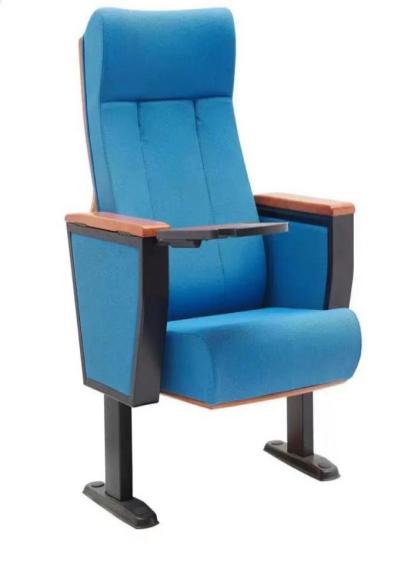 套288序号检查因素检查因素检查内容1供应商应符合的基本资格条件（1）具有独立承担民事责任的能力供应商法人营业执照（副本）或事业单位法人证书（副本）或个体工商户营业执照或有效的自然人身份证明、组织机构代码证复印件； 供应商法定代表人身份证明和法定代表人授权代表委托书。不具有独立法人的分公司、办事处等分支机构不能参加开标。1供应商应符合的基本资格条件（2）具有良好的商业信誉和健全的财务会计制度供应商提供基本资格条件承诺函（见格式文件）1供应商应符合的基本资格条件（3）具有履行合同所必需的设备和专业技术能力供应商提供基本资格条件承诺函（见格式文件）1供应商应符合的基本资格条件（4）有依法缴纳税收和社会保障金的良好记录供应商提供基本资格条件承诺函（见格式文件）1供应商应符合的基本资格条件（5）参加政府采购活动前三年内，在经营活动中没有重大违法记录供应商提供基本资格条件承诺函（见格式文件）1供应商应符合的基本资格条件（6）法律、行政法规规定的其他条件2特定资格条件特定资格条件按第一篇 竞采邀请书三、竞采资格条件“ （二）特定资格条件”的要求提交（如果有）。序号评审因素评审因素评审标准1有效性审查响应文件签署网上电子文档及响应文件上法定代表人或其授权代表人的签字齐全。1有效性审查法定代表人身份证明及授权委托书法定代表人身份证明及授权委托书有效，符合网上竞采文件规定的格式，签字或盖章齐全。1有效性审查响应方案每个分包只能有一个响应方案。1有效性审查报价唯一只能在最高限价范围内报价，只能有一个有效报价，不得提交选择性报价。2完整性审查响应文件份数响应文件上传要求符合网上竞采文件要求。3网上竞采文件的响应程度审查响应文件内容对网上竞采文件第二篇、第三篇规定的网上竞采内容作出响应。3网上竞采文件的响应程度审查网上竞采有效期满足网上竞采文件规定。序号名称品牌型号制造商数量单价合计1234567……/1总计序号采购技术要求响应技术应答正负偏离情况差异说明序号采购商务要求响应商务应答正负偏离情况差异说明